003 準備好了?	（學生版）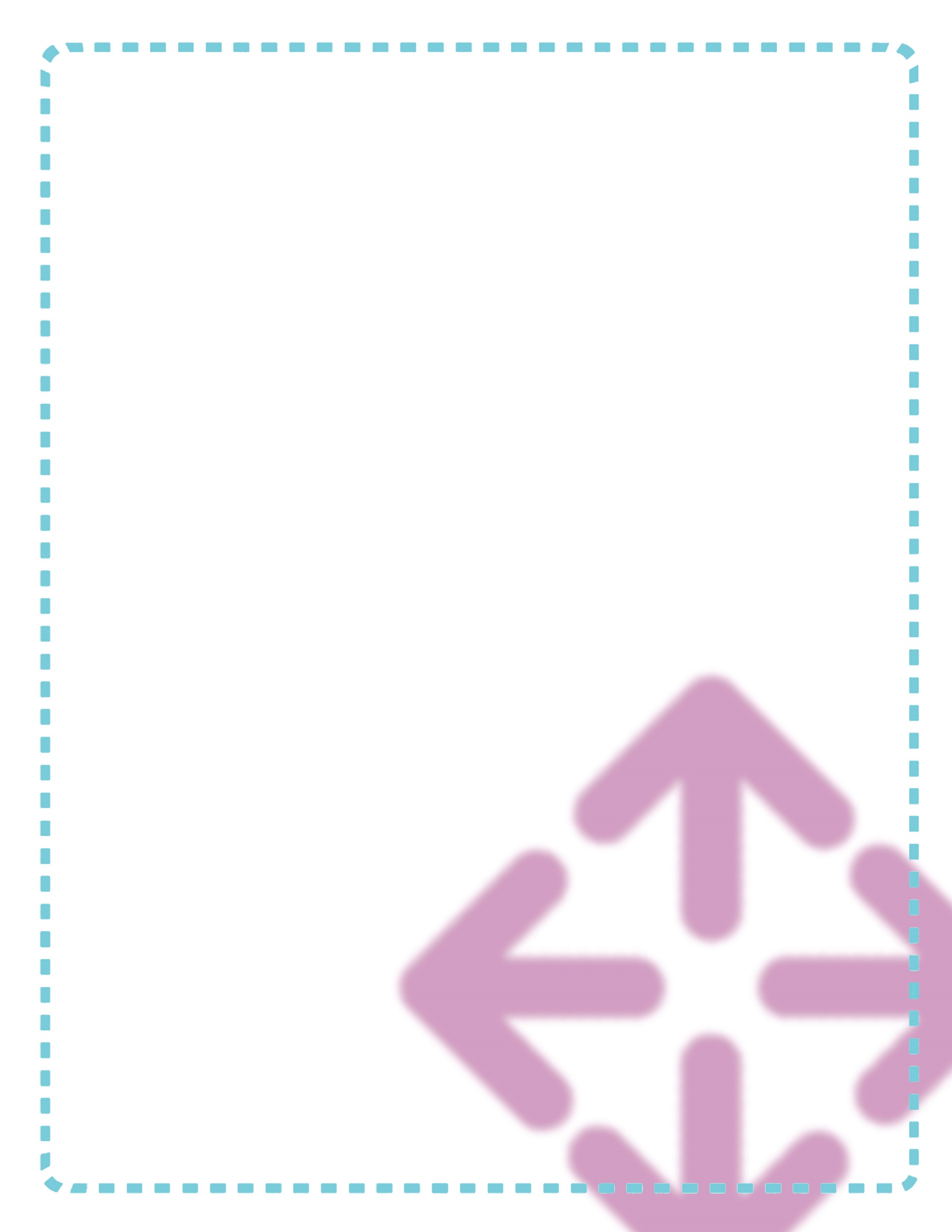 新興行業及人才要求請在以下方格，列舉一些你留意到的新興行業選出以上其中一種新興行業，想出三個要做該行業的特質；例如: 勇敢果斷___________________________________________________________________________________________________________________________如你是該行業的一位創業新人，現在要請兩位員工協助你開啟業而務，在準備聘請廣告之際，請你例舉一下你對這兩位員工的要求。員工一員工二II.	你會請怎樣的人? 管理層如是說A. 分組活動 1. 三至四位同學一組，最多四人一組，每人選擇Breakazine 047期 p.44-p.45其中一篇短文，於下表填寫在文中與該位管理階層人員對聘請員工的要求或想法的詞彙，填寫越多越好。(10 mins) *表示是從文章例舉例子意會出來的2.每位組員分享所例出的詞彙或意念，並在組員分享𣾀報時在下表紀錄他們提及的詞彙或意念。未來人的條件:B. 個人反思部分你完全同意未來人才需要以上所有的條件嗎？如不同意全部，有那些條件是同意，那些不同意？原因是什麼?你認為有那些條件是你已擁有，請圈出來。請例舉三項你需要學習或發展 「未來人的條件」。如何培養這些條件?職位職責聘請要求---職位職責聘請要求---短文題目:受訪者及其簡單資料背景:詞彙或意念:文中一些對員工的要求或想法詞彙或意念:文中一些對員工的要求或想法詞彙或意念:文中一些對員工的要求或想法詞彙或意念:文中一些對員工的要求或想法短文中有那些部分令你印象深刻，列舉一項與組員分享文中詞彙或意念與你與在第一部分C項相比較，有相同類似的詞彙或意念嗎?如有請例舉。如沒有，請例出一些新發現。需要學習或發展 「未來人的條件」如何培養這些條件?